                                Liceo José Victorino Lastarria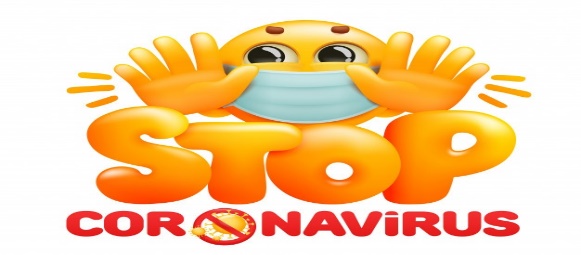                                                  Rancagua                           “Formando Técnicos para el mañana”                                   Unidad Técnico-PedagógicaGUÍA LENGUAJE 4° MEDIONOMBRE: ___________________________________ CURSO: ________ FECHA: _______________SEMANA DEL 27 DE ABRIL AL 1 DE MAYOObjetivo: Manejar correctamente programas informáticos a partir de la investigación previa de un tema.OA 25: Escribir textos multimediales que se caractericen por: > Informar sobre un tema previamente investigado. > Emplear adecuadamente programas informáticos (procesador de textos, planilla de cálculo, elaborador de gráficos, edición de imágenes visuales). > Integrar, al menos, información visual y verbal.> Tener una estructura no lineal coherente y fácil de seguir.6 ESTRUCTURAS BÁSICAS PARA ELABORAR UN POWER POINT CON ÉXITOSecuencial o cronológicaEs la que sigue un orden lineal en la secuencia del tiempo. También se denomina flecha del tiempo.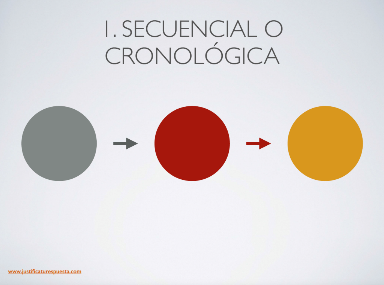 ¿Cuándo usar este patrón?Descripción de las fases de un proyectoLos pasos de un procesoFabricación de un productoMovimientos literariosCiclos de vida…Recomendación: Usa un estilo narrativo a la hora de llevar a cabo la presentación, es decir, cuando decidas realizar una diapositiva con esta estructura, no pienses en explicarla; cuéntala, nárrala a tu público como si de una historia se tratara. 2. EspacialEsta estructura sigue la lógica del espacio que ocupa toda la diapositiva. Sirve para colocar la información partiendo de un criterio espacial.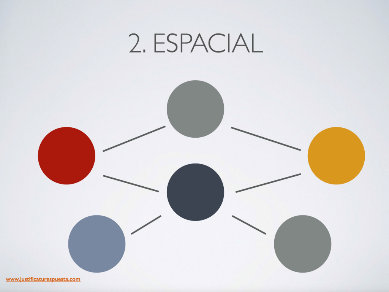 ¿Cuándo usar este patrón?Organigrama de una organizaciónComposición de un gobiernoUna pirámide de valor…Recomendación: Es muy importante seguir un criterio a la hora de exponer la diapositiva con este tipo de estructura para no provocar la confusión en el público. Para ello se puede jugar con los colores y tamaño de las figuras y tipografías.     3. Problema / solución.Tiene como finalidad dar respuesta a un problema o conflicto. Para ello se empieza exponiendo el problema para, a continuación, plantear la posible solución o soluciones.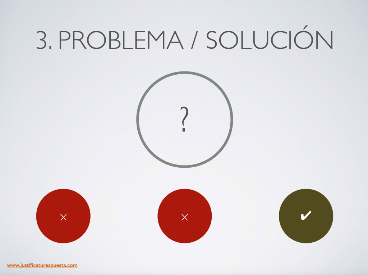 ¿Cuándo usar este patrón?Resolución de problemas (matemáticos, científicos…)  4. JerárquicoLa estructura jerárquica se considera la estructura más simple y se utiliza para elaborar agrupaciones de ideas o temas de forma lógica.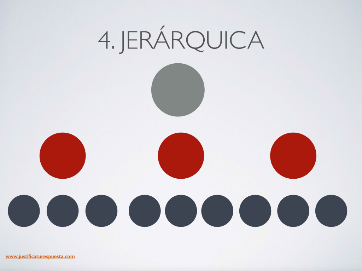 ¿Cuándo usar este patrón?Presentaciones informativas o expositivas con un carácter objetivo. 5. Comparación / contrasteSu objetivo principal es examinar las relaciones de semejanza y/o diferencia entre dos o más conceptos.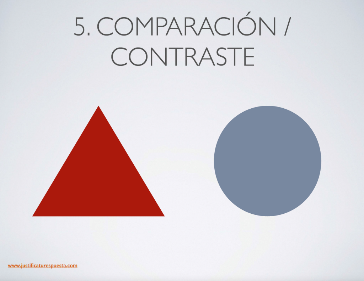 ¿Cuándo se usa este patrón?Funciona realmente bien a la hora de tomar una decisión (candidato, sede, instrumental…) 6. EnumerativaSe caracteriza por estructurar el contenido en forma de lista de hechos o características.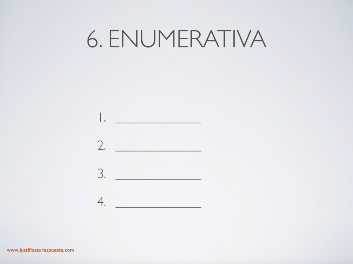 ¿Cuándo usar este patrón?Es recomendable en presentaciones en las que se discuten varios temas de igual importancia sin que estos tengan una relación causal entre ellos